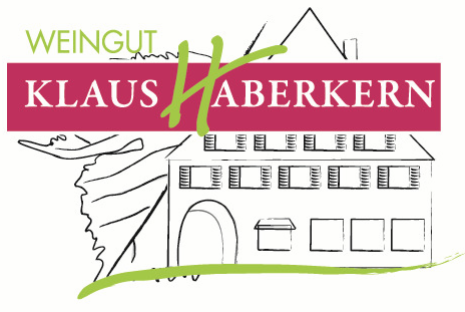 2013erSchwarzriesling WeißherbsttrockenHerkunft:		DeutschlandWürttembergRegion UnterlandErlenbacher KaybergJahrgang:		2013Rebsorte: 		SchwarzrieslingQualitätsstufe:	Deutscher SektWeinbeschreibung: Nach klassischer Flaschengärung reift der Wein viele Jahre in der Flasche auf der Hefe und wird anschließend sorgfältig mehrere Wochen lang von Hand gerüttelt. So entfaltet der Sekt eine feine Perlage und Aromen von edlen Beeren wie Erdbeere und Himbeere, im Geschmack feine Früchte die von einer harmonischen süße und Leichtigkeit begleitet wird.Trinkempfehlung: Als Aperitif oder zum Dessert perfekt geeignet.Trinktemperatur: 	6-8°CAnalyse:  			18,9 g/l Restsüße 	6,0 g/l Säure	12,5% Alkohol					Lagerfähigkeit:  	3-5 Jahre					Bodenart:			schwerer Lehmboden